В соответствии с п. 9.2.11 Устава Ассоциации СРО «Нефтегазизыскания-Альянс»ПРИКАЗЫВАЮ:Внести следующие изменения в реестр членов Ассоциации СРО «Нефтегазизыскания-Альянс» и направить соответствующие сведения для их отражения в Едином реестре сведений о членах саморегулируемых организаций и их обязательствах:1. В отношении члена Ассоциации ООО «СЕДА-Линк», ИНН 8602212511, №73 в реестре членов Ассоциации, внести следующие сведения:2. В отношении члена Ассоциации ООО «Проектгазстрой», ИНН 2904019707, №180 в реестре членов Ассоциации, внести следующие сведения:3. В отношении члена Ассоциации ООО «ЭНЕРГОРЕГИОН-НН», ИНН 5249140767, №247 в реестре членов Ассоциации, внести следующие сведения: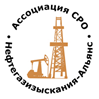 Ассоциация саморегулируемая организация «Объединение изыскателей для проектирования и строительства объектов топливно-энергетического комплекса «Нефтегазизыскания-Альянс»Ассоциация саморегулируемая организация «Объединение изыскателей для проектирования и строительства объектов топливно-энергетического комплекса «Нефтегазизыскания-Альянс»Российская Федерация, 107045, Москва, Ананьевский переулок, д.5, стр.3; тел.: +7 495 608 32 75 www.np-ngia.ru info@np-ngia.ruРоссийская Федерация, 107045, Москва, Ананьевский переулок, д.5, стр.3; тел.: +7 495 608 32 75 www.np-ngia.ru info@np-ngia.ruРоссийская Федерация, 107045, Москва, Ананьевский переулок, д.5, стр.3; тел.: +7 495 608 32 75 www.np-ngia.ru info@np-ngia.ruГенеральный директорПРИКАЗГенеральный директорПРИКАЗГенеральный директорПРИКАЗ14.06.202314.06.2023№ 302-ВИО внесении измененийО внесении изменений№Категория сведенийСведенияФамилия, имя, отчество лица, осуществляющего функции единоличного исполнительного органа юридического лица, и (или) руководителя коллегиального исполнительного органа юридического лицаГенеральный директор Капунин Александр Александрович№Категория сведенийСведенияФамилия, имя, отчество лица, осуществляющего функции единоличного исполнительного органа юридического лица, и (или) руководителя коллегиального исполнительного органа юридического лицаГенеральный директор Семаков Алексей Леонидович№Категория сведенийСведенияФамилия, имя, отчество лица, осуществляющего функции единоличного исполнительного органа юридического лица, и (или) руководителя коллегиального исполнительного органа юридического лицаДиректор Лавров Николай ГеннадьевичГенеральный директорА.А. Ходус